Terminübersicht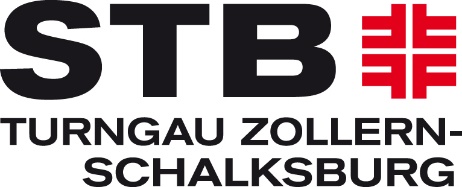 für Gauveranstaltungen und WK-Termine 2023			      Stand: 18.12.2022	Bei der Bewerbung mehrerer Vereine für eine Veranstaltung wird durch das TG Präsidium diese nach dem Eingang der Bewerbungen vergeben.Aktuelle Termine auf unserer Homepagewww.tg-zs.deDatumVeranstaltungAusrichterverein bzw. BewerberJanuarFebruarSportlerehrungAOK BalingenMärz April22.04.Gaueinzelmeisterschaften Gerätturnen P-Stufen u. LK sowie Minirunde männlich und weiblichEbingenMai 07.05.Gaufinale Schüler- u. Jugendmehrkämpfe Turnen/LAHechingen13.05.Gaumeisterschaften Gymnastik Einzel und MannschaftEbingenJuniJuli15.07.Gauturnfest Balingen16.07.GaukinderturnfestBalingenSeptember34. Stauseepokal SchömbergDotternhausenOktober07.10.Gaufinale Gerätturnen männlich und weiblich Mannschaften P-Stufen und LK sowie MinirundeSchömberg14.10.Gaumeisterschaften Steinstoß/SchleuderballGeislingen14.10.Turngau-GalaBurladingenNovemberDezember05.12. Meldeschluss zur Sportlerehrung